Министерство науки и высшего образования Российской Федерации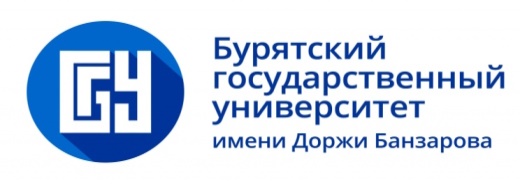 ФГБОУ ВО «Бурятский государственный университет имени Доржи Банзарова»: Институт экономики и управления (организатор), Восточный институт, Исторический факультетОтдел региональных экономических исследований БНЦ СО РАНБайкальский институт природопользования СО РАНВысшая школа экономики, управления и предпринимательства ЗабГУ Межрегиональная научно-практическая конференция«Перспективы социально-экономического развитияРеспублики Бурятия в составе Дальневосточного федерального округа»Уважаемые коллеги!Приглашаем вас принять участие в Межрегиональной научно-практической конференции «Перспективы социально-экономического развитияРеспублики Бурятия в составе Дальневосточного федерального округа»В повестке конференции обсуждение перспективных направлений социально-экономического развития Республики Бурятия в условиях вхождения в состав Дальневосточного федерального округа. В рамках конференции предусмотрено проведение круглого стола по вопросам участия в проведении научных и прикладных исследований в рамках реализации плана Консорциума «Экономика-ДВ» на 2022 – 2026 годы.ОРГАНИЗАЦИОННО-ПРОГРАММНЫЙ КОМИТЕТПредседатель комитета:Мункуева Ирина Сергеевна, к.э.н, и.о.директора ИЭУ. Члены комитета:Атанов, д. э. н., профессор, ведущий научный сотрудник научно-исследовательского центра ИЭУ БГУСубанаков Георгий Юрьевич, к.э.н, доцент кафедры экономической теории и государственного и муниципального управленияЯнтранов Александр Евгеньевич, к.э.н, заведующий лабораторией региональной экономики В Программе пленарные (15 мин.), секционные (10 мин.) доклады. По материалам докладов, представленных на конференции, будут отобраны статьи для публикации в журнале «Вестник БГУ. Экономика и менеджмент», входящего в перечень ВАК. Прием материалов осуществляется по договоренности по адресу: yantran@mail.ru Сроки проведения: 20 января 2022 г.Место проведения: Россия, г.Улан-Удэ, Бурятский государственный университет имени Доржи Банзарова, ул. Ранжурова, 5, 1207 (1309)Форма участия: очная, дистанционная. Секции по научным направлениям: Муниципальная экономика и управление.   Методологические и методические инструменты анализа и прогнозирования развития социально-экономических систем.Управление региональными и локальными социально-экономическими системами. Контактные лица: Субанаков Георгий Юрьевич, моб. тел. +7(964) 409-34-26 Янтранов Александр Евгеньевич, моб. тел. +7(914) 059-70-91Приложение 1Форма заявки для участниковДата	___________________Фамилия Имя Отчество (автора/соавторов)Должность, уч. степень, звание автора/соавторовПолное и сокращенное название организации или ВУЗаНазвание доклада/статьиНаименование секции конференцииТелефонE-mailФорма участия в конференции (очное/дистанционное)